Проект КРАСНОЯРСКИЙ КРАЙКРАСНОТУРАНСКИЙ РАЙОНАДМИНИСТРАЦИЯ  САЛБИНСКОГО СЕЛЬСОВЕТА ПОСТАНОВЛЕНИЕс. Салба00.00.2022                                                                                                             № 00-п   О присвоении адреса земельному участку  На основании подпункта 21 части 1 ст.14 Федерального закона «Об общих принципах организации местного самоуправления в Российской Федерации», руководствуясь ст. 7 Устава Салбинского  сельсовета,ПОСТАНОВЛЯЮ:   1. Земельному участку, образуемому для размещения остановочного пункта маршрутных транспортных средств в д. Александровка в соответствии с прилагаемым ситуационным планом расположения, присвоить адрес: Красноярский край, Краснотуранский район, д. Александровна, ул. Сибирская19А.   2. Настоящее Постановление вступает в силу со дня подписания.   3. Контроль за исполнением настоящего Постановления оставляю за собой.   Глава администрации Салбинского  сельсовета                                                                       Г.С.МинаковаПриложение к Постановлению Салбинского  сельсовета «О присвоении адреса земельному участку» от 00.00.2022 №00СИТУАЦИОННЫЙ ПЛАН расположения земельного участка, образуемого для размещения остановочного пункта маршрутных транспортных средств по адресу: д. Александровка, ул. Сибирская,19АБ/М  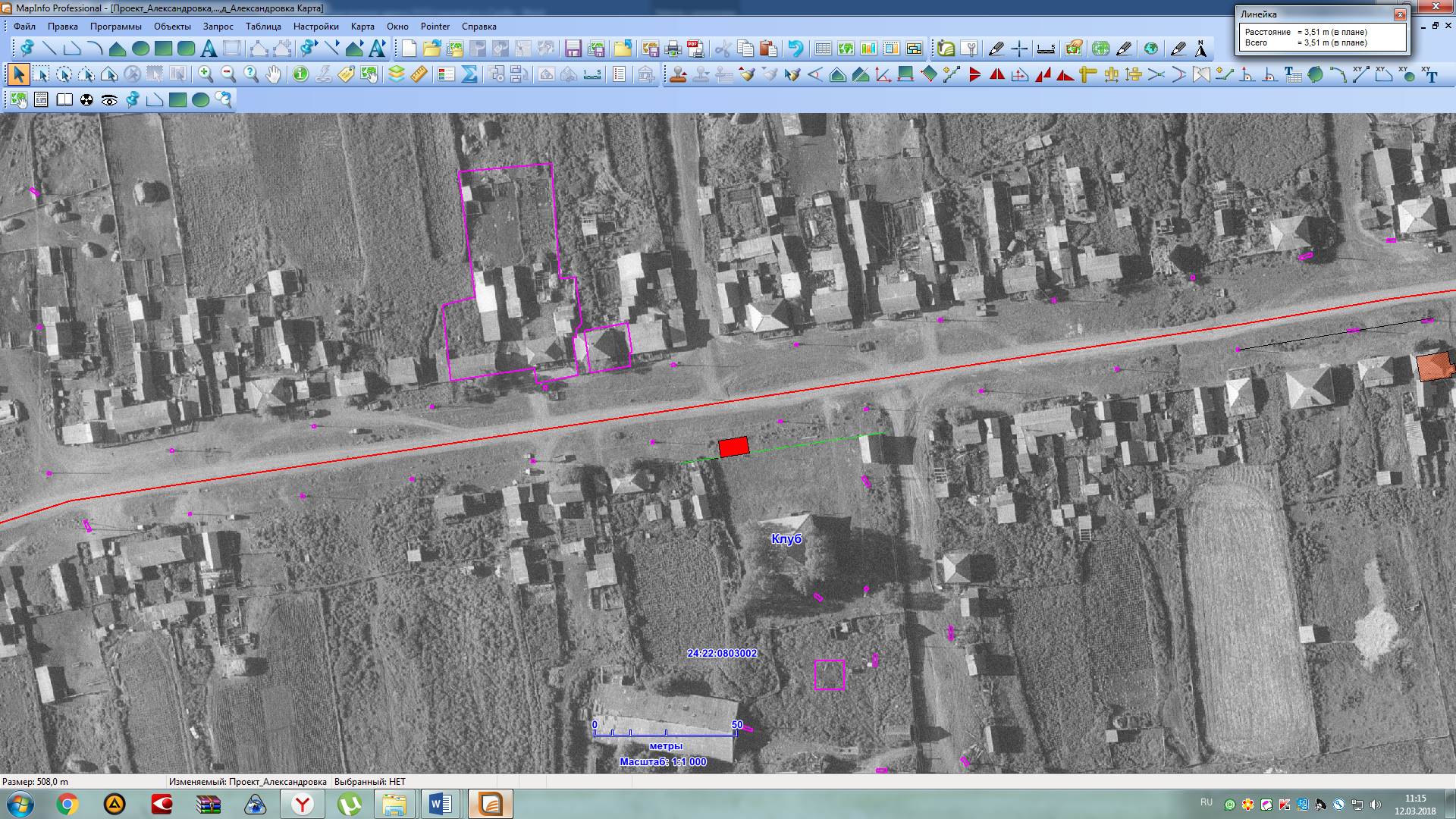 УСЛОВНЫЕ ОБОЗНАЧЕНИЯ:                           -  земельный участок Главный специалист архитектуры и градостроительства администрации района  12.03.2018 _______________________ В.И.Берко                                                                                                          (подпись)